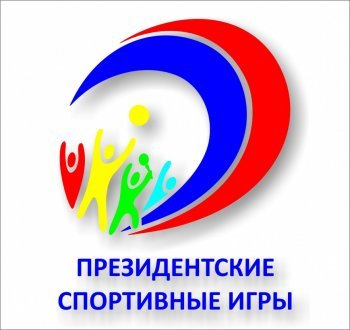 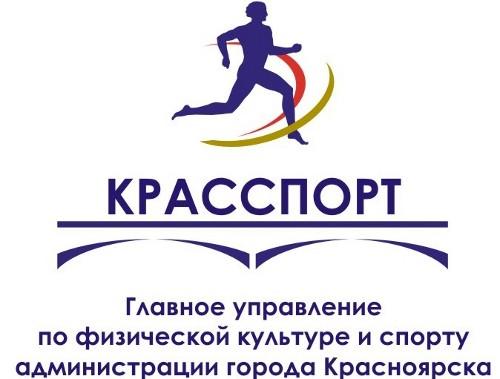 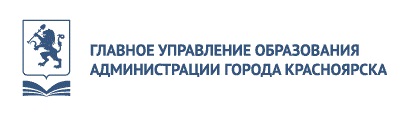 МЕТОДИЧЕСКИЕ МАТЕРИАЛЫДЛЯ УЧИТЕЛЯПО ПРОВЕДЕНИЮ 
УРОКА-ЛЕКЦИИ ПО ВОЛЕЙБОЛУ 
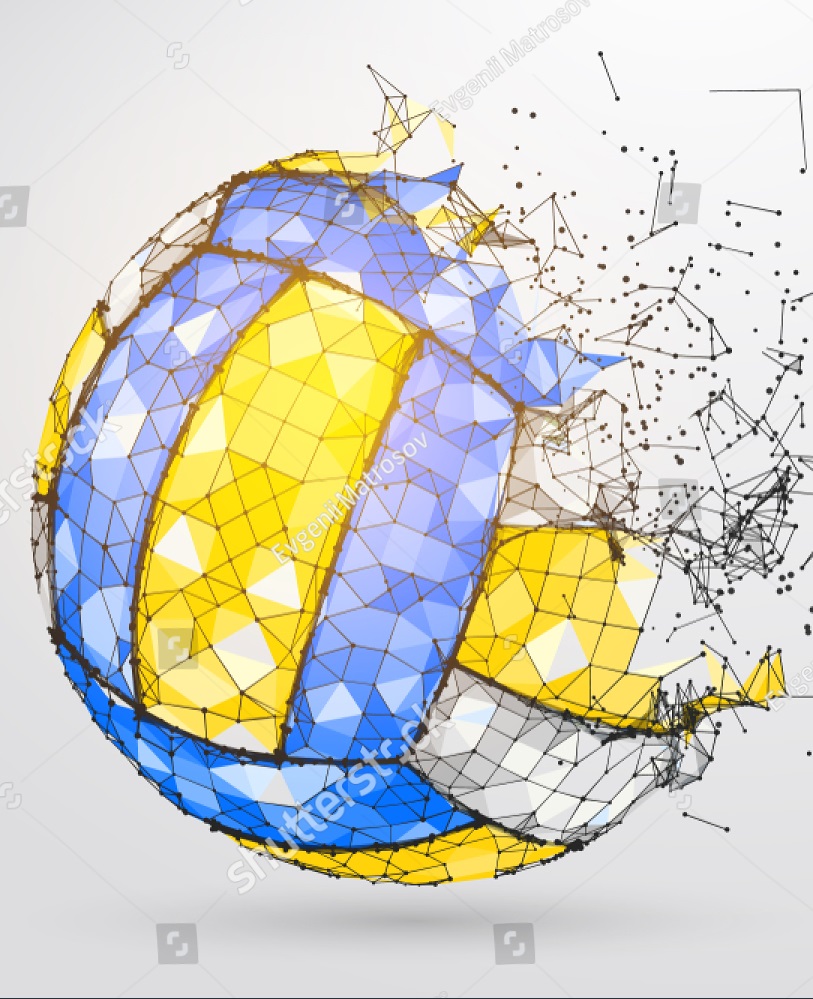 Красноярск2023Для ознакомления обучающихся с видами спорта, включенными в программу спортивных соревнований школьников «Президентские спортивные игры», главное управление образования администрации города Красноярска и главное управление по физической культуре и спорту администрации города Красноярска предлагают провести в общеобразовательных учреждениях муниципальной системы города Красноярска уроки-лекции.В данных методических материалах представлена информация, направленная на популяризацию вида спорта волейбол.Материалы для проведения тематических мероприятий подготовлены 
МАУДО «Спортивная школа олимпийского резерва «Юность» и МБОУ ДО «Детский оздоровительно-образовательный центр № 1».Цели и задачи проведения мероприятий: популяризация и развитие волейбола в городе Красноярске;знакомство с историей, правилами и традициями волейбола;увеличение числа детей и подростков, систематически занимающихся волейболом.Целевая аудитория: обучающиеся 5-11 классов образовательных учреждений города Красноярска.Продолжительность урока-лекции: 45 минут.Этапы урока-лекции: Общие сведения и история волейбола.Где и в чем играют в волейбол.Эволюция волейбольного мяча.Правила вида спорта волейбол.Выдающиеся личности.Волейбол в Красноярске. Материально-техническое обеспечение:проектор, монитор; компьютер, проигрыватель Windows Media;акустическая система для воспроизведения звука.Выполнение классных и домашних заданий рабочей тетради:Урок-лекция состоит из нескольких тематических разделов (блоков). Каждому блоку соответствуют задания для индивидуального выполнения учащимися. Часть заданий из рабочей тетради выполняется в классе, часть заданий – домашние. 
На усмотрение учителя домашние задания могут быть выполнены в классе.Задания в классе выполняются на скорость. Время на выполнение одного задания – 1 минута. На странице каждого задания обозначено место для записи ответа. Ученики записывают ответ и поднимают тетрадь, показывая ответ учителю. Учитель оценивает правильность ответа. Рекомендуется не останавливать время после первых ответов, дать возможность всем ученикам выполнить задания до конца.Учитель сам определяет срок предоставления учениками ответов на домашние задания. Учитель может порекомендовать ученикам при выполнении домашнего задания привлекать родителей, использовать дополнительные источники информации.Ход урока-лекцииНа экранеРаздел 1. Общие сведения и история волейбола. Сегодня мы с вами немного подробнее познакомимся с удивительно интересным видом спорта волейбол.Учитель задает вопросы классу, ученики поднимают руки:Поднимите руки, кто смотрел по телевизору соревнования по волейболу? Кто посещал соревнования по этому виду спорта?А кто из вас хоть раз играл в волейбол и знаком с правилами?Кто? Где? И чем играют в волейбол? Внимание на экран!Название «волейбол» пришло из английского языка, оно состоит 
из двух английских слов: volley – «удар с лёта» и ball – «мяч».Задача игроков – направить мяч в сторону соперника таким образом, чтобы он приземлился на половине соперника или добиться ошибки со стороны игрока команды соперника. Центральный орган волейбола, как международного вида спорта, определяющий свод правил FIVB (англ.) — Международная федерация волейбола. Волейбол – олимпийский вид спорта с 1964 года.Волейбол – неконтактный, комбинационный вид спорта, где каждый игрок имеет строгую специализацию на площадке.Вопрос: Какими основными качествами должны обладать игроки?Обучающиеся дают свои варианты ответов, учитель предлагает проверить на слайде, комментирует по ходу.Ответ: прыгучесть (для возможности высоко подняться над сеткой);реакция (для быстрого реагирования на движущиеся объекты);координация (для быстроты, точности и своевременности выполнения технического приема) – умение соизмерять двигательные действия по усилию, во времени, в пространстве;сила (для эффективного произведения атакующих ударов)Волейбол популярен как среди мужчин, так и среди женщин. Он стал распространённым развлечением и способом отдыха, благодаря простоте правил и доступности инвентаря.Вопрос: Какие разновидности волейбола вы знаете?Ответ: пляжный волейбол (олимпийский вид с 1996 года);мини-волейбол (играют команды из 3-4 человек);перекидбол (пионербол);парковый волейбол (утверждён конгрессом FIVB в ноябре 1998 года в Токио);сидячий волейбол (для людей с ограниченными возможностями здоровья)Можно предложить учащимся в качестве домашнего задания найти информацию и рассказать о других видах волейбола 
(на слайде выделены курсивом).Слайд № 1Слайд № 2Слайд № 3Слайд № 4Слайд № 5Вопросы: Как вы думаете, волейбол молодой или древний вид спорта? Как звучало название этой игры изначально? В какой стране зародился волейбол? И кто считается его родоначальником?Ответы:Сохранились хроники римских летописцев 3 века до нашей эры. В них описывается игра, в которой по мячу били кулаками. 
До нашего времени дошли и правила, описанные историками 
в 1500 году.Игру тогда называли «фаустбол». На площадке размером 90х20 метров, разделённой невысокой каменной стеной, состязались две команды по 3-6 игроков. Игроки одной команды стремились перебить мяч через стену на сторону соперников.Родоначальником волейбола считается Уильям Дж. Морган, преподаватель физического воспитания колледжа Ассоциации молодых христиан в городе Холиоке (штат Массачусетс, США)Слайд № 6Как все начиналось (исторические факты): 9 февраля 1895 года на одном из своих уроков Уильям Дж. Морган подвесил сетку (примерно на высоте 2 метра) и предложил своим ученикам перебрасывать через неё баскетбольную камеру. Получившуюся игру Морган назвал «минтонет».Годом позже (1896 году) игра демонстрировалась на конференции колледжей ассоциации молодых христиан в Спрингфилде и по предложению профессора Альфреда Т. Хальстеда получила новое название — «волейбол». В 1897 году – разработан и запущен в производство первый волейбольный мяч. Вопросы: Как вы думаете, когда были сформированы основные правила игры? Сколько игроков изначально было на площадке?Дети дают свои варианты ответа. Учитель их благодарит и уточняет информацию по данным вопросам. Ответы:Основные правила игры формировались с 1915 по 1925 гг.В 1916 году были опубликованы первые правила.В странах Америки, Африки, Европы практиковался волейбол с шестью игроками на площадке, в Азии — с девятью или двенадцатью игроками без смены позиций игроками во время матча.В 1922 году в Бруклине были проведены первые международные соревнования с участием 23 мужских команд, это был чемпионат YMCA (от англ. Young Men’s Christian Association — «Юношеская христианская ассоциация» — молодёжная волонтерская организация).Слайд № 7Выполнение заданий №№ 1-3 в тетрадях.Давайте откроем рабочие тетради и найдем задания с номером 1 и 2, 3. Сегодня я выступлю в роли судьи, а вы будете участниками соревнований. На решение у вас всего одна минута. Ответ вы должны записать на соответствующей строке в тетради.Учитель показывает на примере тетради.Лучше писать ответы фломастером, чтобы ответ было хорошо видно. Сразу по выполнению задания поднимайте тетрадь вверх, чтобы судья смог увидеть ваш ответ. Победителями считаются те, кто первыми ответят на вопрос задания.Ответ на задание № 1: 4 Ответ на задание № 2: 3Ответ на задание № 3: 3Раздел 2. Где и в чем играют в волейбол.Учитель предлагает ответить на вопрос на слайде.В процессе обсуждения приходят к выводу, что играют 
на специальной площадке в форме.Волейбольная площадка — ровная и строго горизонтальная площадь прямоугольной формы, ограниченная разметкой, являющаяся местом проведения волейбольных матчей.Вопрос: Кто знает, каковы размеры площадки?Ответ: Размер стандартного волейбольного поля составляет 18 метров в длину и 9 метров в ширину. Площадка разделена на две части размером 9×9 метров с помощью сетки метровой ширины.Сетка расположена таким образом, что её высшая точка находится 
на высоте 2,43 метра от земли на мужских соревнованиях и 2,24 метра — на женских. Эти размеры были утверждены Международной федерацией волейбола в 1925 году и являются актуальными до сегодняшнего дня. С двух сторон сетка ограничена двумя вертикальными антеннами, которые являются продолжением боковой линии площадки 
и определяют разрешённое правилами пространство игры мячом. Параллельно сетке на расстоянии трёх метров с каждой стороны 
от неё проводятся линии, называемые линиями атаки (нападения).Вопрос: Как вы думаете, какое покрытие может быть на волейбольной площадке?Ответ: Покрытие площадки может быть деревянным, пластиковым или земляным. Главное требование – игровая поверхность должна быть горизонтальной, плоской, однообразной и светлой.Слайд № 8Слайд № 9Экипировка и инвентарь для волейбола. Вопрос: как вы думаете, в чем удобнее играть в волейбол девочкам? мальчикам?Многие начинающие волейболисты ошибаются, думая, что для занятий вполне подойдет старая майка, спортивные трико 
и кроссовки «на все случаи жизни».Пренебрегая правильным выбором экипировки для волейбола, вы рискуете получить многочисленные микротравмы, не использовать свой потенциал на 100%, а также ухудшить общее состояние своего здоровья.По половому признаку одежда для игры в волейбол не сильно отличается. Как для мужчин, так и для женщин необходимо подбирать майку или футболку и шорты из мягкой ткани. 
В крытом зале поддерживается комфортная температура воздуха, следовательно – нет необходимости подбирать теплый вариант одежды.Волейбол сочетает в себе элементы прыжков и бега, поэтому очень важным атрибутом является удобная обувь. 
Кроссовки для волейбола должны быть достаточно легкими. 
В такой обуви ноги не устанут, а прыжки будут более быстрыми. Лучше выбирать кроссовки в сеточку с кожаными вставками, они позволяют ноге «дышать» во время активных движений. 
В районе голеностопа должны находиться мягкие прокладки, выполненные из поролона, чтобы обувь плотно «сидела» на ноге. 
Лучше, если задник будет жестким, чтобы нога четко фиксировалась в обуви. Носок не должен быть слишком узким, чтобы нога не была «скована» при движениях. Подошва в районе пятки кроссовок для волейбола может быть немного толще носка, что необходимо для улучшения амортизации и усиления эффекта при прыжке. Лучше, если она будет выполнена из каучука, который обеспечивает наилучшее сцепление с покрытием спортивного зала. Рисунок на подошве должен быть выполнен в виде зигзагов или мелких однонаправленных штрихов. В этом случае ноги не будут скользить по полу. Для улучшения амортизации подошва может содержать гелиевые вставки или воздушные баллоны. Для дополнительной защиты суставов спортсмены используют наколенники и налокотники. Конструктивно спортивные наколенники состоят из манжетки, наполнителя и системы крепления. Те, которые предназначены для волейбола в зале или на площадках с твердым покрытием, имеют дополнительную накладку, усиливающую защиту от ударов, или содержат более толстый и плотный слой наполнителя.Слайд № 10Выполнение заданий №№ 4, 5,6 в тетрадях. 
Ответ на задание № 4: 2Ответ на задание № 5: 1Ответ на задание № 6: 2Раздел 3. Эволюция волейбольного мяча.Вопрос: Назовите самый основной атрибут игры в волейбол.Ответ: Волейбольный мяч.За более чем 100-летнюю историю волейбола в нем были периоды «царствования» самых разных мячей – от кожаных 
до синтетических. Менялись его вес, форма, цвет и размеры.Давайте рассмотрим основные вехи эволюции мяча для этой игры. Внимание на экран.Первое описание требований к волейбольному мячу, 
как к игровому «снаряду» в 1895 году сделал Уильям Дж. Морган 
в первых правилах, которые состояли из десяти пунктов: «… мяч – резиновая камера в кожаном или полотняном футляре, окружность мяча 25-27 дюймов (63,5-68,5 см), вес 340 г.»Для сравнения:сегодня диаметр мяча составляет от 20,4 до 21,3 см; структура его стала многослойной, при изготовлении применяются инновационные технологии. Современный волейбольный мяч стал менее травмо опасным, более удобным, легким, скоростным, имеет более стабильную траекторию полета, внешне – более эстетичным.Первый волейбольный мяч был выпущен в 1897 году американской компанией SPALDING, которая в наше время является одним 
из крупнейших производителей спортивных товаров. Практически всю первую половину XX века материалы, применяемые для производства мячей, не менялись: резиновая камера и кожаная оболочка. Но качество, конечно, зависело от страны-изготовителя.Советский волейбольный мяч в 50-е гг. был шитый кожаный, цветных панелей не имел. Цветовая гамма была достаточно консервативна (чисто серый, чисто синий и радикально черный). Играть таким мячом можно было где-то пару недель, пока его не раздувало примерно вдвое от изначального размера. Формы снаряд принимал довольно причудливые.В Европе с середины 70-х абсолютным лидером среди волейбольных мячей становятся мячи Чешской фирмы «Gala». Они сразу же получили одобрение Международной Федерации Волейбола (FIVB) 
и стали официальными мячами Голландии, Австрии, Бельгии 
и Италии. Для производства 32-панельных мячей Gala в качестве поверхностного материала используется натуральная или синтетическая кожа.Индийский мяч фирмы «COSCO» был не шитый, а КЛЕЕНЫЙ БЕЛЫЙ кожаный мяч, что делало его абсолютно другим. В 1998 FIVB приняло дизайн 18 панельного мяча с целью усилить визуальную различимость мяча во время игры. А к 2008 году традиционный 18 панельный дизайн был изменен 
на инновационный 8 панельный, представленный в виде «лепестка».Сегодня безусловными лидерами в производстве волейбольных мячей являются японские фирмы «Molten» и «Mikasa».Фирма «Molten» была основана в 1958 году в Хиросиме. Спустя 6 лет, в 1964 г., мячи Molten стали официальными мячами Олимпийских игр в Токио.Эта фирма предложила принципиально новую уникальную структуру волейбольного мяча, где нитяная прослойка располагается под резиновым слоем для достижения необычайного эффекта мягкости при контакте с мячом; используемая бутиловая камера имеет чрезвычайно низкую проницаемость воздуха, для предотвращения утечки.Учитель демонстрирует изображение структуры мяча на слайде.Компания «Mikasa Sports» к своему звездному часу шла с 1917 года (год образования). И сегодня японские волейбольные мячи MIKASA являются официальными мячами всех матчей, которые проводятся Международной Федерацией Волейбола. Мяч Mikasa MVA200 был объявлен официальным мячом Олимпийских игр 2008 года в Пекине. Новый «основной игрок» 
на современных мировых волейбольных площадках имеет более стабильную траекторию полета, чем предыдущая его версия, новый дизайн и дополнительное усовершенствование: - эксклюзивный материал MicFiber™, который состоит из множества тонких нейлоновых волокон соединенных друг с другом;- подложка из натурального каучука; - армирование; - бутиловая камера, не пропускающая воздух.Совсем недавно – в 2018 году на смену ему приходит мяч Mikasa V200W превышает стандарты, предъявляемые FIVB, и прошел строгие тестирования, проведенные ведущими национальными командами 
и клубами.Слайд № 11Слайд № 12Слайд № 13 Выполнение заданий №№ 7,8 в тетрадях.Ответ на задание № 7: 3.Ответ на задание № 8: 4.Раздел 4. Правила вида спорта волейбол.Вопрос: Как вы думаете, в чем суть игры в волейбол? Ответ: Главная задача волейбола – взять очко, забив мяч сопернику, либо вынудив его сделать спортивную ошибку, следствием чего будет снова забитое очко.Вспомнить правила вам поможет видеоролик.Внимание на экран! Учитель запускает видеоролик, нажав на бежевый прямоугольник на слайде № 13.Вопрос: О каких правилах в видеоролике не было сказано?Дети называют правила, учитель уточняет их формулировки с опорой на доскуОтвет: Во время одной атаки допускается только три касания мяча подряд (блок за касание не считается).Мяч можно принимать любой частью тела, если это необходимо 
и ситуация оправдывает такое поведение, но касание должно происходить только 1 раз.Атака проводится чаще всего над сеткой и может совершаться любым игроком. Противники при этом могут ставить блоки 
и проводить аналогичные атакующие удары, что чаще всего приводит к получению очка. Блокировка атакующих действий всегда происходит над сеткой. Блоки имеют право ставить игроки передней линии. При этом игроки не должны быть помехами друг другу и, тем более, 
не наносить травм.Слайд № 14Видеоролик (2 минуты)Слайд № 15Выполнение заданий №№ 9, 10, 11 в тетрадях (задания №№ 12, 13, 14 можно выполнить дома).Ответ на задание № 7: 2Ответ на задание № 8: 4Ответ на задание № 9: 3Ответ на задание № 10: 4Ответ на задание № 11: 3Ответ на задание № 12: 2-ГРаздел 5. Выдающиеся личности.Сергей Юрьевич Тетюхин – российский волейболист, доигровщик (игрок нападения), заслуженный мастер спорта России родился 23 сентября 1975 в маленьком поселке на станции Маргилан Ферганской области.Детство Сергея Тетюхина прошло в Фергане. Первым тренером спортсмена был его отец Юрий Иванович, а первой командой 
в карьере – ташкентские «Крылья Востока». В 1992 году семья Тетюхиных приняла решение о переезде в Россию 
и по совету заслуженного тренера СССР Юрия Фураева отправилась 
в Белгород. Сергей был принят в команду «Белогорье». Как вспоминал главный тренер белгородского клуба Геннадий Шипулин, Сергей сразу произвёл приятное впечатление и хорошо смотрелся в разных амплуа.В 1994 году Сергей Тетюхин вошёл в состав молодёжной сборной России. На чемпионате Европы в Турции команда, возглавляемая Валерием Алфёровым, выиграла золотые медали.В 1995 году Тетюхин выиграл с белгородским «Локомотивом» свой первый титул – Кубок России, в 1997 и 1998 годах становился чемпионом страны, а в 1999-м впервые был признан самым ценным игроком чемпионата, выиграв приз Андрея Кузнецова.Первый официальный матч за национальную сборную Тетюхин провёл 11 мая 1996 года в Пекине. В рамках Мировой лиги российские волейболисты в тот день одержали победу над сборной Японии 
со счётом 3:2. В июле-августе 1996 года в Атланте выступал на первых в своей карьере Олимпийских играх.В декабре 1999 года Сергей Тетюхин стал обладателем Кубка мира, 
и ему было присвоено звание заслуженного мастера спорта. Всего в составе национальной команды Сергей Тетюхин провёл 320 официальных матчей, в которых набрал 2488 очков и 514 отыгранных подач, первым из российских волейболистов преодолев рубежи в 300 матчей и 3000 выигранных мячей.Говорят, что он совершил чудо. Он тысячи раз так спасал партии 
и матчи! Выходил на подачу, или забивал шальные мячи, или в защите тащил такой удар, какой больше никому вытащить не под силу. 
Это Игрок, даже «Игрочище»!Сергей Тетюхин – обладатель серебряной медали Олимпиады 
в Сиднее, бронзовых медалей Игр в Афинах и Пекине, а после победы на Играх в Лондоне Сергей стал первым в мужском волейболе обладателем четырёх олимпийских медалей, включая золотую.Екатери́на Алекса́ндровна Га́мова  (с 2013 года выступала под фамилией Га́мова-Мукасе́й) — российская волейболистка, игрок национальной сборной в 1999-2012 и 2014 годах, двукратная чемпионка мира. Заслуженный мастер спорта России. Лучшая спортсменка России в 2010 году. Факелоносец церемонии открытия Всемирной летней Универсиады 2013 года в Казани.Екатерина Гамова родилась 17 октября 1980 года в Челябинске, обучалась в средней школе № 71 со спортивными классами, волейболом начала заниматься с восьми лет под руководством своей тёти Любови Борисовны. В 14-летнем возрасте Екатерина была зачислена в челябинскую команду мастеров «Метар», а в 1996 году выиграла первый титул 
в карьере – Кубок России. Екатерина выступала на позиции центральной блокирующей, в амплуа диагональной начала играть в 1997 году в составе молодёжной сборной.В 1998 году на сборах в Алуште Екатерина Гамова получила предложение переехать в Екатеринбург в знаменитую «Уралочку». И уже в марте 1999 года впервые стала призёром чемпионата России, а об этом матче позднее вспоминала как об одном из лучших в своей карьере.В сезоне 2000/2001 Екатерина Гамова, выступая за основную «Уралочку», стала чемпионкой России и бронзовым призёром Лиги чемпионов. По итогам сезона-2002/2003 Гамова в третий раз подряд стала чемпионкой России.Осенью 2004 года Екатерина Гамова объявила о решении уйти 
из «Уралочки» в московское «Динамо». В 2006-2009 годах Гамова 
в составе московского «Динамо» три раза становилась чемпионкой России и один раз серебряным призёром.В составе казанского «Динамо» Екатерина Гамова провела шесть сезонов и стала одним из главных творцов успехов команды, выигравшей в 2011-2015 годах пять чемпионатов России подряд. Трижды Екатерина становилась обладательницей Приза Людмилы Булдаковой, как лучшая волейболистка российского первенства. Весной 2014 года она завоевала золотые медали Лиги чемпионов и клубного чемпионата мира и была признана самым ценным игроком обоих турниров.18 мая 2016 года в прямом эфире телеканала «Матч ТВ» Екатерина сообщила, что завершает профессиональную карьеру из-за невозможности принять участие на Олимпийских играх в Рио по состоянию здоровья. Прощальный матч Екатерины Гамовой состоялся 1 октября 2016 года в казанском Центре волейбола «Санкт-Петербург». В нём приняли участие сильнейшие составы динамовок Москвы и Казани. Игровая майка с фамилией «Гамова» была поднята под своды Центра волейбола, а её 11-й игровой номер в казанском клубе выведен из обращения.В начале 2017 года Екатерина Гамова была назначена куратором российских женских юниорских сборных и ассистентом главного тренера сборной России. На дебютном турнире Гамовой в качестве тренера (чемпионат Европы среди девушек в нидерландском Арнеме)  российская команда завоевала золотые медали.В качестве домашнего задания учитель может предложить детям подготовить презентацию (реферат) о других знаменитых спортсменах-волейболистах. Слайд № 16Слайд № 17Раздел 6. Волейбол в Красноярске. В нашем городе по этому виду спорта так же есть профессиональные команды и сейчас я вам немного о них расскажу.Мужская команда.Волейбольная команда СМолК (Спортивный Молодежный Клуб) была образована в Красноярске в 1993 году из воспитанников красноярской спортивной школы и сборной Красноярского края.В дебютном сезоне команда заняла 2-е место в первенстве восточной зоны второй лиги и завоевала право на переход в первую лигу.В сезоне 1994/1995 коллектив, переименованный в «Енисей», финишировал первым на предварительном этапе первенства первой лиги, однако в финальном турнире был лишь 7-м и в высшую лигу 
не попал. Добиться этой цели удалось в 1997 году.Через два года красноярская команда сменила название 
на «Дорожник-Локомотив». В сезоне 1999/2000 годов, дебютном для «Дорожника- Локомотива» в Суперлиге, команда заняла 10-е место.Последующие 14 сезонов подряд сибиряки отыграли в высшей лиге «А». За годы существования клуб не раз менял название: «Енисей», «Локомотив», «Дорожник-Локомотив», «Дорожник», 
«Енисей-Дорожник». 12 сентября 2011 года было официально объявлено 
о переименовании волейбольного клуба «Енисей-Дорожник» 
вновь в волейбольный клуб «Енисей». Сегодня команда волейбольный клуб «Енисей» выступает в Суперлиге (Высший Российский дивизион).Слайд № 18Женская команда.В 1992 году в Красноярске была создана женская волейбольная команда «Сибирячка». В своём дебютном сезоне команда приняла участие в чемпионате России 1992/1993 в высшей лиге «Б». 
В дальнейшем название команды неоднократно менялось («Ника», «Богур», «Енисеюшка», «Метрострой», «Строитель»). Наивысшие успехи красноярской команды пришлись на 2004-2006 годы. В 2004 «Метрострой» занял 2-е место в финальном турнире высшей лиги «А» и вышел в суперлигу. В сезоне 2009/2010 красноярская команда заняла 4-е место в зоне «Сибирь—Дальний Восток», а затем 2-е в переходном турнире команд высших лиг «А» и «Б», войдя тем самым в объединённую высшую лигу «А» чемпионата России 2010/2011. В июне 2010 года «Строитель» переименован в «Юность». Сезон «Юность» закончила на втором месте, выиграв тем самым путёвку 
в суперлигу.В сентябре 2012 команда «Юность» официально вошла в структуру волейбольного клуба «Енисей».Сезон 2012-2013 красноярские волейболистки провели в суперлиге, но выступили неудачно, вернувшись в высшую лигу «А».В сезоне 2015-2016 года «Енисей» в третий раз в своей истории взял старт в главном дивизионе российского женского волейбола. Выступление в чемпионате 2015-2016 года среди сильнейших команд России на этот раз получилось гораздо более удачным, заняли 7-е место, причём от 6-го его отделил всего один мяч.Сезон 2016/2017. На предварительном этапе чемпионата России среди команд суперлиги красноярские волейболистки заняли 5-е место, и вышли в четвертьфинал на краснодарское «Динамо». После победы в двух матчах (3:1 и 3:2) «Енисей» впервые в истории вышел 
в полуфинал чемпионата, однако там не смог навязать борьбу московскому «Динамо» (0:3, 1:3). В серии за 3-е место «Енисей» 
в тяжёлой борьбе вырвал медали у «Уралочка-НТМК» (3-1 в серии). Благодаря этому успеху «Енисей» гарантировал себе участие 
в европейской Лиге чемпионов — самом престижном клубном турнире Европы. По сей день волейболистки ВК «Енисей» выступают в Суперлиге.Слайд № 19Волейбол очень популярен среди жителей нашего города и края. Красноярские спортивные школы воспитывают более полутора тысяч юных волейболистов. Регулярно проводится множество спортивных состязаний, посвященных этому виду спорта.Самое массовое и значимое событие в городе – ежегодный открытый Кубок города Красноярска по волейболу, посвященный памяти Алексея Яковлевича Грошева Алексей Яковлевич прошел путь от учителя физической культуры до председателя спорткомитета города Красноярска, внес весомый вклад в развитие спорта в нашем городе.Уникальность этого турнира заключается в том, что он объединяет практически всех поклонников волейбола в городе – от юных спортсменов до ветеранов, от любителей до профессиональных спортсменов. Численность его участников составляет порядка трех тысяч человек.Слайд № 20Слайд № 21Выполнение заданий №№ 15, 16, 17 в тетрадях; задание № 18 (кроссворд) – домашнее.Ответ на задание № 15: 3Ответ на задание № 16: 2Ответ на задание № 17: 2Ответ на задание № 18. КроссвордПо вертикали: 2– передача; 3– атака; 5– чемпионат; 8– аут; 
10 – страховка;14 – связка.По горизонтали:1 – капитан;4 – защита; 6 – тренер;7– перерыв; 
9 – замена;11 – прыжок; 12 – сетка; 13 – арбитр; 15- площадка.